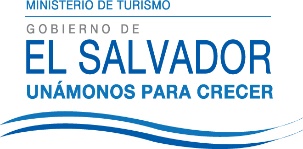 UNIDAD DE ACCESO A LA INFORMACIÓN PÚBLICA.			Resolución de Entrega de Información.			UAIP-MITUR No.28/2015	San Salvador, a las nueve horas del día diez de septiembre de dos mil quince, el Ministerio de Turismo, luego de haber recibido y admitido la solicitud de información, presentada ante la Unidad de Acceso a la Información Pública de esta dependencia por parte de xxxxxxxxxxxxxx , con número de Documento Único de Identidad xxxxxxxxxx, considerando que la solicitud cumple con todos los requisitos establecidos en el Art.66 de la Ley de Acceso a la Información Pública, y que la información solicitada no se encuentra entre las excepciones enumeradas en los artículos 19 y 24 de la ley; y art. 19 del Reglamento, la Unidad de Acceso a la Información Pública resuelve brindar los datos estadísticos solicitados según el siguiente detalle:EN MATERIA DE ACCESO A LA INFORMACIÓNNúmero de solicitudes de información ingresadas durante el período señalado del 01 de junio de 2014 hasta el 30 de Agosto 2015.R/ 68 solicitudes Número de solicitudes de información resueltas durante el período señalado del 01 de junio de 2014  hasta el 30 de Agosto 2015.R/68 solicitudesNúmero de solicitudes de información denegadas durante el período señalado del 01 de junio de 2014 hasta el 30 de Agosto 2015.R/ ceroListado de las causales de denegatoria de información de la información solicitada del 01 de junio de 2014 hasta el 30 de Agosto 2015.R/ ceroDetalle de la cantidad de declaraciones de reserva de información que fueron proveídas por su institución en los periodos: 01 junio 2012 a 31 de mayo 2013 01 junio 2013 a 31 de mayo 201401 junio 2014 a 31 de mayo 2015R/ Tres declaratorias de reserva, según se detallan:Resolución No.05/2012 de fecha 02 de mayo de 2012.Resolución No. 02/2014 de fecha 07 de enero de 2014.Resolución No. 02/2015 de fecha 09 de enero de 2015Número de solicitudes de información que fueron denegadas por haberse declarado reserva de la información solicitada durante el período señalado del 01 de junio de 2014 hasta el 30 de Agosto 2015.R/ ceroCopia del índice de información reservada.R/ Se adjunta a la resoluciónTiempo promedio de entrega de resolución a las solicitudes de información.R/ 5 días.Número total de requerimientos ingresadosCantidad de requerimientos de información oficiosa. 	  R/ 85Cantidad de requerimientos de información pública  	  R/ 22Cantidad de requerimientos de información confidencial  R/ 0Cantidad de requerimientos de información reservada	  R/ 0EN MATERIA DE PARTICIPACIÓN CIUDADANADetalle de los mecanismos de participación ciudadana que se han instaurado en la institución durante el período comprendido del 01 de junio de 2014 hasta el 30 de Agosto 2015:Detalle de los contenidos abordados en los espacios de participación ciudadanaR/ 1) Plan Quinquenal de Gobierno 2014-2019      2) V Foro de Cooperación e Inversiones      3) Turismo Rural Comunitario4) Proyecto MITUR Online5) Visita de los Titulares a los Municipios6) Programa Gobernando con la Gente (Acompañamiento al Señor Presidente de la República)Cantidad de espacios de participación ciudadana impulsados por la instituciónR/ 48 espacios de participaciónCantidad de personas participantes en los espacios de participación ciudadanaR/ 950 personas participantes aproximadamente.EN MATERIA DE RENDICIÓN DE CUENTASDetalle del mecanismo utilizado para la realización del Ejercicio de Rendición de Cuentas de la Institución para el período 2014-2015:Fecha de realizaciónR/ 19 de agosto de 2015.Lugar donde se realizóR/ Salón de Usos Múltiples de MITUR/CORSATURCantidad de personas asistentesR/95 personas.Copia de la agenda del evento realizadoR/ Se adjunta copia de la agenda.Copia del informe de Rendición de Cuentas elaboradoR/ Se remite el siguiente link donde podrá descargarlo:http://publica.gobiernoabierto.gob.sv/institutions/ministerio-de-turismo/information_standards/mecanismos-de-participacion-ciudadana-y-rendicion-de-cuentasEN MATERIA DE PROMOCIÓN DE VALORES ÉTICOS Y DEMOCRÁTICOSDetalle de la composición de la Comisión de Ética en la instituciónNombre de las personas que la conformanNombrados por el Tribunal de Ética Gubernamental1) Licda. Patricia de López. Propietaria2) Licda. Erika Lone. SuplenteNombrados por el TitularLic. Jorge Figueroa. PropietarioLicda. Glenda de Cáceres. SuplenteNombrados por los EmpleadosLicda. Olivia de Ramos. PropietariaSra. Alicia Pineda. SuplenteFecha de su nombramiento como miembros de la ComisiónCantidad de denuncias recibidas ante la Comisión de Ética Gubernamental durante el período comprendido del 01 de junio de 2014 hasta el 30 de Agosto 2015R/ No se han recibido denuncias ante la Comisión de Ética del Ministerio de Turismo Cantidad de capacitaciones impartidas en la institución por la Comisión de ÉticaGubernamental durante el periodo del 01 de junio de 2014 hasta el 30 de agosto 2015:R/ En el período se realizó una capacitaciónTema de la capacitación: Ley de Ética, resaltando principios, deberes, prohibiciones éticas, derechos de los servidores públicos y exposición de casos prácticos.Fecha en que se llevó a cabo: 10 de septiembre de 2014.Detalle de los servidores públicos de la institución que participaron: Coordinador de CooperaciónTécnico JurídicoJefe Unidad de Auditoría InternaSecretariaTesorero InstitucionalEspecialista en InspecciónJefe Unidad JurídicaCoordinador de Planificación y Política SectorialTécnico PresupuestarioJefe UACIJefe de InformáticaContador GeneralEspecialista en MonitoreoDirector de Contraloría SectorialDirectora de Planificación y Política SectorialJefe Unidad AdministrativaEN RELACIÓN A LA INSTITUCIONALIDADDetalle de la Unidad de Acceso a la Información Pública (UAIP) u Oficina de Información y Respuesta (OIR):Cantidad de servidores públicos asignados a la UAIP u OIR para el período del 01 de junio de 2014 de 2014 hasta el 30 de agosto 2015R/ Uno con cargo Ad-honoremRemuneración mensual por cargo presupuestario de los servidores públicos asignados a la UAIP u OIRR/Ninguna, por ser cargo Ad-honorem.Fecha de nombramiento en el cargo del Oficial de Información de su institución.R/ 17 de octubre de 2011.POR TANTO:De conformidad a lo establecido en los Art. 62 y 72 de la Ley de Acceso a la Información Pública.Por lo tanto se hace entrega de dicha información, en esta misma fecha, a través de correo electrónico consignado para recibir notificaciones xxxxxxxxxxFirma: Glenda de CáceresOficial de Información Ad honoremUnidad de Acceso a la Información PúblicaNota: Con base en los Art. 24, 25 y 30 de la Ley de Acceso a la Información Pública. Se ha suprimido el nombre del solicitante, número de Documento Único de Identidad DUI y correo electrónico de contacto.  	NombreFecha de NombramientoLicda. Patricia de López. 29/04/2015Licda. Erika Lone. 29/04/2015Lic. Jorge Figueroa. 05/05/2015Licda. Glenda de Cáceres. 05/05/2015Licda. Olivia de Ramos. 18/06/2015Sra. Alicia Pineda. 18/06/2015